Martfű Város Polgármesterétől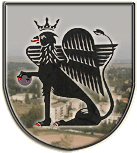 5435 Martfű, Szent István tér 1. Tel: 56/450-222; Fax: 56/450-853E-mail: titkarsag@ph.martfu.huElőterjesztés a Játékvár Óvoda és Bölcsőde – Május 1. úti és Kossuth úti Tagóvodájának nyitva tartási idejének módosításáraMartfű Város Önkormányzata Képviselő-testületének 2016. július 28-ai üléséreElőkészítette: 	Gonda Istvánné intézményvezetőVéleményező: Oktatási, Művelődési, Sport, Civil és Egyházi Kapcsolatok Bizottsága,Döntéshozatal: egyszerű többség Tárgyalás módja: nyilvános ülésTisztelt Képviselő-testület!A Játékvár Óvoda és Bölcsőde intézményvezetője javaslatot tett – a szülői igények alapján – az intézmény Május 1. úti és a Kossuth úti Tagóvodája nyitva tartási idejének módosítására.Eszerint 2016. szeptember 1-től a jelenleginél fél órával hosszabb nyitva tartási idővel: 16,30 óra helyett 17,00 óráig működhetne a két tagóvoda.Ezzel a módosítással a Játékvár Óvoda és Bölcsőde intézményhez tartozó három tagóvoda és a Bölcsődei intézményegység is egységes nyitva tartási rend szerint fogadhatja a továbbiakban a gyermekeket.Az intézménynek a meghosszabbított nyitva tartás miatt plusz költségigénye nem merül fel, annak biztosítása az alkalmazottak munkarendjének módosításával megoldható.Az intézményvezető javaslata az előterjesztés mellékletét képezi. Kérem a Tisztelt Képviselő-testületet az előterjesztés megtárgyalására, és az alábbi határozati javaslat elfogadására.Határozati javaslat:Martfű Város Önkormányzata Képviselő-testületének………/2016. (VII.28.) határozataa Játékvár Óvoda és Bölcsőde – Május 1. úti és Kossuth úti Tagóvodájának nyitva tartási idejének módosításárólMartfű Város Önkormányzatának Képviselő-testülete megtárgyalta a Játékvár Óvoda és Bölcsőde – Május 1. úti és Kossuth úti Tagóvodája nyitva tartási idejének módosításáról szóló előterjesztést, mely alapján a Játékvár Óvoda és Bölcsőde – Május 1. és Kossuth úti Tagóvodájának nyitva tartását 2016. szeptember 1. napjától az alábbiak szerint határozza meg: A Játékvár Óvoda és Bölcsőde - Május 1. úti és Kossuth úti Tagóvodája nyitva tartási ideje: 530  - 1700  - óráig.A nyitva tartás módosítását az intézmény Szervezeti és Működési Szabályzatában és az óvoda Házirendjében át kell vezetni.Felelős: intézményvezetőHatáridő: 2016. szeptember 1. Erről értesülnek: 1. Jász-Nagykun-Szolnok Megyei Kormányhivatal2. Valamennyi képviselő Helyben3. Játékvár Óvoda és Bölcsőde intézményvezetője4. Irattár Martfű, 2016. július 14.Dr. Papp Antal polgármesterLátta: Szász Éva jegyző